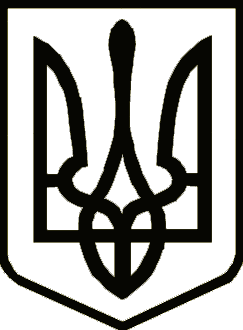 Україна	                  СРІБНЯНСЬКА СЕЛИЩНА РАДАРОЗПОРЯДЖЕННЯПро внесення змін до паспортів бюджетних програм, затвердження та скасуванняпаспортів бюджетних програм на 2022 рікКеруючись пунктом 20 частини четвертої статті 42, частиною восьмою статті 59 Закону України «Про місцеве самоврядування в Україні», відповідно до частини восьмої статті 20 та пункту 18 розділу VI Прикінцевих та перехідних положень Бюджетного Кодексу України, Закону України «Про Державний бюджет України на 2022 рік», наказу Міністерства фінансів України від 26.08.2014 №836 «Про деякі питання запровадження програмно - цільового методу складання та виконання місцевих бюджетів» (зі змінами), наказу Міністерства фінансів України від 28.12.2018  №1209 «Про внесення змін до деяких наказів Міністерства фінансів України» та згідно рішення вісімнадцятої сесії восьмого скликання селищної ради від 08.12.2022 «Про внесення змін до рішення тринадцятої сесії восьмого скликання  селищної ради від 24.12.2021 «Про місцевий бюджет Срібнянської селищної територіальної громади  на 2022 рік», зобов’язую:1. Внести зміни до паспортів бюджетних програм на 2022 рік по головному розпоряднику бюджетних коштів Срібнянська селищна рада за наступними кодами Програмної класифікації видатків та кредитування місцевих бюджетів (КПКВК), виклавши їх в новій редакції: 1.1. КПКВК 0110180 «Інша діяльність у сфері державного управління»;1.2. КПКВК 0112010 «Багатопрофільна стаціонарна медична допомога населенню»;1.3. КПКВК 0112111 «Первинна медична допомога населенню, що надається центрами первинної медичної (медико-санітарної) допомоги»;1.4. КПКВК 0113242 «Інші заходи у сфері соціального захисту і соціального забезпечення»;1.5. КПКВК 0116020 «Забезпечення функціонування підприємств, установ та організацій, що виробляють, виконують та/або надають житлово-комунальні послуги»;1.6. КПКВК 0116030 «Організація благоустрою населених пунктів»;1.7. КПКВК 0117461 «Утримання та розвиток автомобільних доріг та дорожньої інфраструктури за рахунок коштів місцевого бюджету»;1.8. КПКВК 0118110 «Заходи із запобігання та ліквідації надзвичайних ситуацій та наслідків стихійного лиха».2. Затвердити паспорт бюджетної програми на 2022 рік по головному розпоряднику бюджетних коштів Срібнянська селищна рада за  кодом Програмної класифікації видатків та кредитування місцевих бюджетів  0118220 «Заходи та роботи з мобілізаційної підготовки місцевого значення».3. Визнати таким, що втратив чинність паспорт бюджетної програми на 2022 рік по головному розпоряднику бюджетних коштів Срібнянська селищна рада за кодом Програмної класифікації видатків та кредитування місцевих бюджетів 0113210 «Організація та проведення громадських робіт».4. Контроль за виконанням даного розпорядження залишаю за собою.Селищний голова                                                                  Олена ПАНЧЕНКО13 грудня2022 року    смт Срібне			      №114